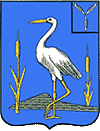 АДМИНИСТРАЦИЯБОЛЬШЕКАРАЙСКОГО МУНИЦИПАЛЬНОГО ОБРАЗОВАНИЯ РОМАНОВСКОГО МУНИЦИПАЛЬНОГО РАЙОНАСАРАТОВСКОЙ ОБЛАСТИРаспоряжение№ 24-р29 июля 2022 годас. Большой КарайОб издании очередного выпускаинформационного сборника«Большекарайский вестник»На основании Устава Большекарайского муниципального образования Романовского муниципального района Саратовской области, решения Совета депутатов Большекарайского муниципального образования Романовского муниципального района Саратовской области  от 12.03.2012 года № 171 «Об утверждении официального печатного органа Большекарайского муниципального образования»1.Издать  информационный сборник «Большекарайский вестник» № 8 от 29 июля  2022 года тиражом 10 экземпляров. 2. Опубликовать:-решение №152 от 27.07.2022г. «Об исполнении бюджета Большекарайского муниципального образования за I полугодие 2022 года»;-решение №153 от 27.07.2022г. «Об установлении земельного налога на территории Большекарайского  муниципального образования»;-постановление №39 от 01.07.2022г. «О внесении изменений в постановление администрации Большекарайского муниципального образования  Романовского муниципального района Саратовской области от 17.12.2021 №63»  ;-постановление №40  от 11.07.2022г. «О внесении изменений в постановление администрацииБольшекарайского муниципального образования  Романовского муниципального района Саратовской области от 19.05.2022 №27»;-постановление №41  от 21.07.2022г. «О внесении изменений  в постановление от 03.03.2022г. №14«О создании комиссии по  осуществлению закупок товаров,  работ, услуг для  обеспечения муниципальных нужд администрации Большекарайского  муниципального образования  Романовского муниципального района»;-постановление №42  от 26.07.2022г. «О внесении изменений в постановление администрацииБольшекарайского муниципального образования Романовского муниципального района Саратовской области от 19.05.2022 №27»;-распоряжение №22-р  от 01.07.2022г. «О разработке проекта бюджета Большекарайского муниципального образования на 2023 год и   плановый период 2024 и 2025 годов»;-распоряжение №23-р от 11.07.2022г. «Об утверждении отчета об исполнении бюджета Большекарайского муниципального образования Романовского муниципального района Саратовской области за 1 полугодие 2022года».3.Контроль за исполнением настоящего распоряжения оставляю за собой .Глава Большекарайскогомуниципального образования                                                                           Н.В.Соловьева